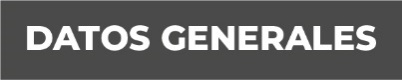 Nombre: Arantxa Sánchez MartínezGrado de Escolaridad Licenciatura.Cédula Profesional (Licenciatura): 11498616Teléfono de Oficina: 2281945125Correo Electrónico: Formación Académica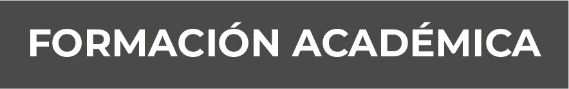 2014-2018Licenciatura en DerechoUniversidad Veracruz.Trayectoria Profesional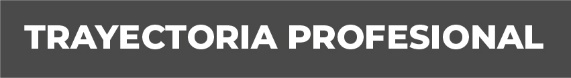 Julio 2020 – Enero 2021 Auxiliar de Fiscal en la Visitaduría General.Fiscalía General del Estado de Veracruz. Conocimiento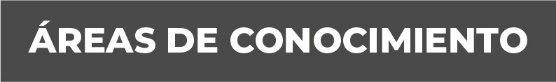 Derecho Penal.